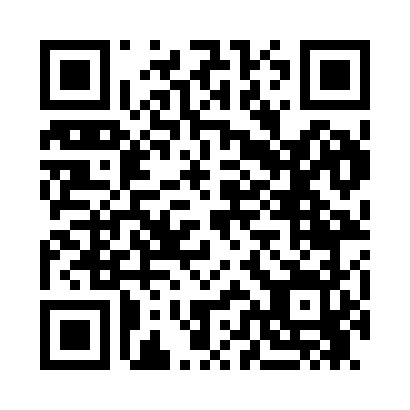 Prayer times for Wilson City, Missouri, USAMon 1 Jul 2024 - Wed 31 Jul 2024High Latitude Method: Angle Based RulePrayer Calculation Method: Islamic Society of North AmericaAsar Calculation Method: ShafiPrayer times provided by https://www.salahtimes.comDateDayFajrSunriseDhuhrAsrMaghribIsha1Mon4:125:421:014:538:209:502Tue4:135:421:014:538:209:493Wed4:135:421:014:538:209:494Thu4:145:431:014:538:209:495Fri4:155:441:024:538:209:486Sat4:155:441:024:538:199:487Sun4:165:451:024:548:199:478Mon4:175:451:024:548:199:479Tue4:185:461:024:548:189:4610Wed4:195:461:024:548:189:4611Thu4:195:471:034:548:189:4512Fri4:205:481:034:548:179:4513Sat4:215:481:034:548:179:4414Sun4:225:491:034:548:169:4315Mon4:235:501:034:548:169:4216Tue4:245:501:034:548:159:4217Wed4:255:511:034:548:159:4118Thu4:265:521:034:548:149:4019Fri4:275:531:034:548:149:3920Sat4:285:531:034:548:139:3821Sun4:295:541:034:548:129:3722Mon4:305:551:034:548:129:3623Tue4:315:561:034:548:119:3524Wed4:325:561:034:538:109:3425Thu4:335:571:034:538:099:3326Fri4:345:581:034:538:099:3227Sat4:355:591:034:538:089:3128Sun4:376:001:034:538:079:3029Mon4:386:001:034:538:069:2830Tue4:396:011:034:528:059:2731Wed4:406:021:034:528:049:26